XML Controlled Contact CenterAka XCCCWhy use XML to control UCCX?andHow it works.Table of ContentsXCCC Features	3Configuration Example	5Overview	5UCCX Server Setup	6Files and Folders	6Scripts	6Documents	6Prompts	6Applications	7Contact Center #1	7Contact Center #2	8Sample Files	9Config.xml	9Holidays.xml	13Parameters.xml	13Control.xml	13ControlTemplate.xml	13Premium.xml	13Web Pages	14XCCC Function=”StatusBoard”	14XCCC Function=”WebControls”	14XML used in Config.xml	15Config.xml Menu	15Button Data	15Menu Data	15XCCC FeaturesXCCC provides the following features:Multiple contact centers.Prompts (recorded messages) updatable via phone callWeb Status Board showing agent statistics and callers waiting in all queues.Schedule changes via phone or web.Easy configuration changes to the menu structure without changing UCCX scripts.A single script provides all of the above.Contact center configuration specified in an XML file.No changes are required to the UCCX script when the menus change or a new contact center is implemented.Control FeaturesQueuingCalls put on hold when no agents availableOptional message can be played when entering a queue hold.Welcome message and optional general announcement message can be played when a caller comes in.Each menu level can have one or two messages played.Menu choices are 0,1,…9, #,* and Timeout.Each menu choice can pick on of the following:QueueAnother MenuPromptOutcallEmailMessageCallbackHangupContact Logging done by sending email.Menu selections can place text into the logging email.Queue holds can use a different menu for each pass thru the hold queue.Selectable Queue hold cycle time.Definable Queues.Messages and callbacks can be selections in menus.Caller ID used to ID employees from corporate/HR database.Agent screen pops display employee information.DebugSends emailShows caller button selectionsTwo classes of users/callers - Normal and PremiumSchedulesHolidays based on list in an XML file.Schedules can include day of week and time of day or holiday.Ability to bypass the schedule and force the contact center to be open or closed.Multiple schedules can be configured.Schedules are selectable via a web page or phone call. Configuration via an XML file.QueuesAny number of queuesDefined in XMLParametersNameDirectory NumberPriorityCall Control GroupConfiguration ExampleOverviewTwo contact centers: CC1 and CC2Same copy of the script is used for both contact centers.The holiday schedule is common to the two contact centers, so only one copy is used. The Config.xml for each contact center names the folder holding the Holidays.xml file.Each contact center has its own set of prompts, passwords, pins, menus and schedules. These files are stored in separate folders named CC1 and CC2 in Documents and Prompts.Each contact center has five functions all provided by one script, XCCC.aep.Contact CenterPhone number to update/record prompts.Phone number to update schedules.Web page for agent and queue status.Web page to update schedules.Configuration FilesConfig.xmlPrompt names, numbers and wav filenames.Options such as location of the Holidays.xml file.Startup options and schedules.Menu structure.Parameters.xmlPins for updating standard and general announcement prompts.Pin for updating the schedule via phone or web.Username and password for access to files on the UCCX platform.Control.xmlThe current schedule option used by the Contact Center and updated by either the phone or web app.Premium.xmlContains employee IDs for special folks who get handled differently from a normal user.Holidays.xmlList of holiday dates.UCCX Server SetupFiles and FoldersScripts	Common		XCCC.aepDocuments	CC1		Config.xml		Parameters.xml		Control.xml		ControlTemplate.xml	CC2		Config.xml		Parameters.xml		Control.xml		ControlTemplate.xml	Common		Holidays.xmlPrompts	CC1		*.wav files	CC2		*.wav filesApplications Contact Center #1	Name: CC1-ContactCenter	Script: Common/XCCC.aep	Parameters:		Debug: False		Path: CC1		Function: “ContactCenter”	Trigger: phone# 1a	Name: CC1-Prompts	Script: Common/XCCC.aep	Parameters:		Debug: False		Path: CC1		Function: “Prompts”	Trigger: phone# 1b	Name: CC1-Controls	Script: Common/XCCC.aep	Parameters:		Debug: False		Path: CC1		Function: “Controls”	Trigger: phone# 1c	Name: CC1-WebControls	Script: Common/XCCC.aep	Parameters:		Debug: False		Path: CC1		Function: “WebControls”	Trigger: http://uccx.domain:9080/CC1-WebControls	Name: CC1-StatusBoard	Script: Common/XCCC.aep	Parameters:		Debug: False		Path: CC1		Function: “StatusBoard”	Trigger: http://uccx.domain:9080/CC1-StatusBoardContact Center #2Name: CC2-ContactCenter	Script: Common/XCCC.aep	Parameters:		Debug: False		Path: CC2		Function: “ContactCenter”	Trigger: phone# 2a	Name: CC2-Prompts	Script: Common/XCCC.aep	Parameters:		Debug: False		Path: CC2		Function: “Prompts”	Trigger: phone# 2b	Name: CC2-Controls	Script: Common/XCCC.aep	Parameters:		Debug: False		Path: CC2		Function: “Controls”	Trigger: phone# 2c	Name: CC2-WebControls	Script: Common/XCCC.aep	Parameters:		Debug: False		Path: CC2		Function: “WebControls”	Trigger: http://uccx.domain:9080/CC2-WebControls	Name: CC2-StatusBoard	Script: Common/XCCC.aep	Parameters:		Debug: False		Path: CC2		Function: “StatusBoard”	Trigger: http://uccx.domain:9080/CC2-StatusBoardSample FilesConfig.xml<Data><!-- Prompts are recorded using the XCCC Prompts function/application. --><!-- Pins used to control access are stored in the Parameters.XML file --><!-- Prompts 000 to 999 can be changed by the System Administrator using Pin#1 -->	<Prompts>		<Prompt Name="PressAnyKeyForCallBack" File="PressAnyKeyForCallBack.wav" ID="100" > </Prompt>		<Prompt Name="PressAnyKeyForMessage" File="PressAnyKeyForMessage.wav" ID="101" > </Prompt>		<Prompt Name="CallBackSentToAgent" File="CallBackSentToAgent.wav" ID="106" > </Prompt>		<Prompt Name="CallBackNumberIs" File="CallBackNumberIs.wav" ID="107" > </Prompt>		<Prompt Name="Confirmation" File="Confirmation.wav" ID="109" > </Prompt>		<Prompt Name="Disconnect" File="Disconnect.wav" ID="110" > </Prompt>		<Prompt Name="EnterEmployeeID" File="EnterEmployeeID.wav" ID="111" > </Prompt>		<Prompt Name="IsEmployeeID" File="IsEmployeeID.wav" ID="112" > </Prompt>		<Prompt Name="EnterPhoneNumber" File="EnterPhoneNumber.wav" ID="113" > </Prompt>		<Prompt Name="Hardware" File="Hardware.wav" ID="114" > </Prompt>		<Prompt Name="URFirst" File="URFirst.wav" ID="115" > </Prompt>		<Prompt Name="no_input" File="no_input.wav" ID="123" > </Prompt>		<Prompt Name="PlacingCallBackTo" File="PlacingCallBackTo.wav" ID="128" > </Prompt>		<Prompt Name="MessageSentToAgent" File="MessageSentToAgent.wav" ID="131" > </Prompt>		<Prompt Name="SayName" File="SayName.wav" ID="135" > </Prompt>		<Prompt Name="NumCallersAhead" File="NumCallersAhead.wav" ID="139" > </Prompt>		<Prompt Name="VMMenu" File="VMMenu.wav" ID="147" > </Prompt>		<Prompt Name="PleaseRecordMessage" File="PleaseRecordMessage.wav" ID="148" > </Prompt>		<Prompt Name="YouEntered" File="YouEntered.wav" ID="152" > </Prompt>		<Prompt Name="ContinueOrEnd" File="ContinueOrEnd.wav" ID="203" > </Prompt>		<Prompt Name="CallBackFailed" File="CallBackFailed.wav" ID="210" > </Prompt>		<Prompt Name="InvalidSelection" File="InvalidSelection.wav" ID="211"> </Prompt>		<Prompt Name="PlacingCall" File="PlacingCall.wav" ID="212"> </Prompt>		<Prompt Name="CallFailed" File="CallFailed.wav" ID="213"> </Prompt>		<Prompt Name="CallBackNumberIs" File="CallBackNumberIs.wav" ID="214"> </Prompt>		<Prompt Name="IfCorrect" File="Confirmation.wav" ID="215"> </Prompt>		<Prompt Name="EnterMessageNumber" File="EnterMessageNumber.wav" ID="216" > </Prompt>			<Prompt Name="InvalidMessageNumber" File="InvalidMessageNumber.wav" ID="217" > </Prompt>		<Prompt Name="PressPound" File="PressPound.wav" ID="218" > </Prompt>		<Prompt Name="TryAgain" File="TryAgain.wav" ID="219" > </Prompt>		<Prompt Name="PlayOrRecord" File="PlayOrRecord.wav" ID="220" > </Prompt>		<Prompt Name="EnterPin" File="EnterPin.wav" ID="221" > </Prompt>		<Prompt Name="SelectControlID" File="SelectControlID.wav" ID="222" > </Prompt>		<Prompt Name="Main" File="Main.wav" ID="223" > </Prompt>		<Prompt Name="Holding" File="Holding.wav" ID="224" > </Prompt>		<Prompt Name="BCEQualify" File="BCEQualify.wav" ID="225" > </Prompt>		<Prompt Name="UserIsPremium" File="UserIsPremium.wav" ID="226" > </Prompt>		<Prompt Name="InvalidApplication" File="InvalidApplication.wav" ID="227" > </Prompt><!-- Prompts 900 to 999 can be changed by the Service Desk Manager using pin#2 -->		<Prompt Name="Welcome" File="Welcome.wav" ID="900" > </Prompt>		<Prompt Name="GeneralAnnouncement" File="GeneralAnnouncement.wav" ID="901"> </Prompt>		<Prompt Name="QueueMcAfeeHold" File="QueueMcAfeeHold.wav" ID="902" > </Prompt>		<Prompt Name="QueueCatalystHold" File="QueueCatalystHold.wav" ID="903" > </Prompt>		<Prompt Name="QueueOtherHold" File="QueueOtherHold.wav" ID="904" > </Prompt>		<Prompt Name="QueuePasswordHold" File="QueuePasswordHold.wav" ID="905" > </Prompt>		<Prompt Name="QueueTestHold" File="QueueTestHold" ID="906"> </Prompt>		<Prompt Name="ClosedForHoliday" File="ClosedForHoliday.wav" ID="907" > </Prompt>		<Prompt Name="Closed" File="Closed.wav" ID="908" > </Prompt>		<Prompt Name="ClosedNoSvc" File="ClosedNoSvc.wav" ID="909" > </Prompt>		<Prompt Name="NoAgentsLoggedIn" File="NoAgentsLoggedIn.wav" ID="910" > </Prompt>	</Prompts>	<Options>		<ContactCenterName>CIT Service Desk</ContactCenterName>		<AuthenticateUser>Yes</AuthenticateUser>		<HolidaysFolder>Common</HolidaysFolder>		<EmailFrom>UCCX@battelle.org</EmailFrom>		<EmailToxxx>BCOIMSDCCNORMAL@battelle.org</EmailToxxx>		<EmailTo>Welch@battelle.org</EmailTo>		<EmailToDebug>Welch@battelle.org</EmailToDebug>		<EmailToAlert>Welch@battelle.org</EmailToAlert>		<QueueHoldTimer>10</QueueHoldTimer>		<QueueHoldMenu>Holding</QueueHoldMenu>		<PremiumQueueName>Premium</PremiumQueueName>		<NoAgentsMenu>OpenButNoAgents</NoAgentsMenu>		<EmployeeIDMenu>Open</EmployeeIDMenu> 	</Options><!-- How XCCC starts up is controlled by the active Control ID. --><!-- For example, XCCC can act like it is closed, closed for holiday or just plain open. --> <!-- The Control ID is stored in Controls.xml . --><!-- The Control ID is changed by using the XCCC/Controls application over the phone. --><!-- Prompt "SelectControlID" #222 is played by the XCCC/Controls application for the settings below. --><!-- Holidays are defined in the Holidays.xml file in folder <HolidaysFolder> listed above in <Options>. -->	<Controls>		<Control ID="1" Type="Schedule" ScheduleName="Schedule1" Desc="Standard 7am to 5pm schedule"> </Control>		<Control ID="2" Type="Schedule" ScheduleName="Schedule2" Desc="No schedule here yet. Don't use."> </Control>		<Control ID="3" Type="Menu" MenuName="Closed" Desc="Force closed"> </Control>		<Control ID="4" Type="Menu" MenuName="ClosedNoSvc" Desc="Force closed and no BCE"> </Control>		<Control ID="5" Type="Menu" MenuName="ClosedForHoliday" Desc="Closed for holiday"> </Control>		<Control ID="6" Type="Menu" MenuName="OpenButNoAgents" Desc="Open but no agents logged in"> </Control>	</Controls>	<Schedule1>		<TimeSlot Day="Mon" Start="0000" End="0659" MenuName="ClosedNoSvc"> </TimeSlot>		<TimeSlot Day="Mon" Start="0700" End="1659" MenuName="Open"> </TimeSlot>		<TimeSlot Day="Mon" Start="1700" End="2359" MenuName="Closed"> </TimeSlot>		<TimeSlot Day="Tue" Start="0000" End="0659" MenuName="Closed"> </TimeSlot>		<TimeSlot Day="Tue" Start="0700" End="1659" MenuName="Open"> </TimeSlot>		<TimeSlot Day="Tue" Start="1700" End="2359" MenuName="Closed"> </TimeSlot>		<TimeSlot Day="Wed" Start="0000" End="0659" MenuName="Closed"> </TimeSlot>		<TimeSlot Day="Wed" Start="0700" End="1659" MenuName="Open"> </TimeSlot>		<TimeSlot Day="Wed" Start="1700" End="2359" MenuName="Closed"> </TimeSlot>		<TimeSlot Day="Thu" Start="0000" End="0659" MenuName="Closed"> </TimeSlot>		<TimeSlot Day="Thu" Start="0700" End="1659" MenuName="Open"> </TimeSlot>		<TimeSlot Day="Thu" Start="1700" End="2359" MenuName="Closed"> </TimeSlot>		<TimeSlot Day="Fri" Start="0000" End="0659" MenuName="Closed"> </TimeSlot>		<TimeSlot Day="Fri" Start="0700" End="1659" MenuName="Open"> </TimeSlot>		<TimeSlot Day="Fri" Start="1700" End="2359" MenuName="Closed"> </TimeSlot>		<TimeSlot Day="Sat" Start="1700" End="2359" MenuName="Closed"> </TimeSlot>		<TimeSlot Day="Sun" Start="0000" End="1859" MenuName="Closed"> </TimeSlot>		<TimeSlot Day="Sun" Start="1900" End="2359" MenuName="ClosedNoSvc"> </TimeSlot>		<TimeSlot Day="Holiday" Start="0000" End="2359" MenuName="ClosedForHoliday"> </TimeSlot>	</Schedule1>	<Schedule2>	</Schedule2>	<Menus><!--The "Open" menu shown next is a pseudo menu used by the UCCX script itself vs the caller on the telephone.The UCCX script is aware of this menu which could have be named diffently because the name appearsin the <Options> section above as the <EmployeeIDMenu>. Caller ID and Employee ID informationis also handled in this menu.The words "StandardUser" and "PremiumUser" must stay and are used by the XCCC Script. The Prompts, Types and Names can be changed as needed to link to other menus. The parameter Prompt isoptional but will be the first message played to the caller if present. The parameter Prompt2 is alsooptional and if present will be played after the first prompt parameter. The Desc (description)parameter is used with the debug option.-->		<Menu Name="Open" Prompt="Welcome" Prompt2="GeneralAnnouncement">			<Buttons>				<Button Key="StandardUser" Type="Menu" MenuName="Main" Desc="Std User starting in Main menu"> </Button>				<Button Key="PremiumUser" Type="Queue" QueueName="Premium" Desc="Premium user starting in the Premium queue"> </Button>			</Buttons>		</Menu>		<Menu Name="Main" Prompt="Main">			<Buttons>				<Button Key="1" Type="Queue" QueueName="Password" Desc="Password Queue"> </Button>				<Button Key="2" Type="Queue" QueueName="McAfee" Desc="McAfee Queue"> </Button>				<Button Key="3" Type="Queue" QueueName="Catalyst" Desc="Catalyst Queue"> </Button>				<Button Key="4" Type="Menu" MenuName="Hardware" Desc="Hardward Menu"> </Button>				<Button Key="5" Type="Queue" QueueName="Other" Desc="Other Queue"> </Button>				<Button Key="9" Type="Queue" QueueName="Test" Desc="Test queue"> </Button>				<Button Key="*" Type="Menu" MenuName="Main"> </Button>			</Buttons>		</Menu>		<Menu Name="Hardware" Prompt="Hardware">			<Buttons>				<Button Key="1" Type="OutCall" Phone="918006333600" Desc="Outcall to HP"> </Button>				<Button Key="2" Type="Queue" QueueName="Other"> </Button>				<Button Key="*" Type="Menu" MenuName="Main"> </Button>				<Button Key="Timeout" Type="Queue" QueueName="Other"> </Button>			</Buttons>		</Menu>		<Menu Name="Closed" Prompt="Closed">			<Buttons>				<Button Key="1" Type="Menu" MenuName="BCE" > </Button>				<Button Key="Timeout" Type="Hangup" > </Button>			</Buttons>		</Menu>		<Menu Name="ClosedNoSvc" Prompt="ClosedNoSvc">			<Buttons>				<Button Key="Timeout" Type="Hangup" > </Button>			</Buttons>		</Menu>		<Menu Name="ClosedForHoliday" Prompt="ClosedForHoliday">			<Buttons>				<Button Key="1" Type="Menu" MenuName="BCE" > </Button>				<Button Key="Timeout" Type="Hangup" > </Button>			</Buttons>		</Menu>		<Menu Name="BCE" Prompt="BCEQualify">			<Buttons>				<Button Key="1" Type="OutCall" Phone="58580" Desc="Business Critical Emergency"> </Button>				<Button Key="Timeout" Type="Hangup" > </Button>			</Buttons>		</Menu>		<Menu Name="Holding" Prompt="Holding">			<Buttons>				<Button Key="1" Type="Message" > </Button>				<Button Key="2" Type="CallBack" > </Button>				<Button Key="*" Type="Menu" MenuName="Main" > </Button>				<Button Key="Timeout" Type="QueueHold" NextMenu="Holding" > </Button>			</Buttons>		</Menu>		<Menu Name="OpenButNoAgents" Prompt="NoAgentsLoggedIn">			<Buttons>				<Button Key="Timeout" Type="Hangup" > </Button> 			</Buttons>		</Menu>	</Menus>	<Queues>		<Queue Name="Catalyst"> 			<Priority>6</Priority>			<CCG>9</CCG>			<DN>35000</DN>			<HoldPrompt>QueueCatalystHold</HoldPrompt>		</Queue>		<Queue Name="Password"> 			<Priority>6</Priority>			<CCG>6</CCG>			<DN>31000</DN>			<HoldPrompt>QueuePasswordHold</HoldPrompt>		</Queue>		<Queue Name="Premium">			<Priority>9</Priority>			<CCG>0</CCG>			<DN>34000</DN>		</Queue>		<Queue Name="Other">			<Priority>6</Priority>			<CCG>13</CCG>			<DN>33000</DN>			<HoldPrompt>QueueOtherHold</HoldPrompt>		</Queue>		<Queue Name="McAfee">			<Priority>6</Priority>			<CCG>12</CCG>			<DN>32000</DN>			<HoldPrompt>QueueMcAfeeHold</HoldPrompt>		</Queue>		<Queue Name="Test">			<Priority>5</Priority>			<CCG>10</CCG>			<DN>39560</DN>			<HoldPrompt>QueueTestHold</HoldPrompt>		</Queue>	</Queues></Data>Holidays.xml<?xml version="1.0" encoding="ISO-8859-1"?><Holidays>	   <HolidayExample>mm/dd/yyyy</HolidayExample>	   <Holiday>06/01/2013</Holiday>	   <Holiday>01/1/2013</Holiday>	   <Holiday>05/27/2013</Holiday>	   <Holiday>07/4/2013</Holiday>	   <Holiday>09/2/2013</Holiday>	   <Holiday>11/28/2013</Holiday>	   <Holiday>11/29/2013</Holiday>	   <Holiday>12/24/2013</Holiday>	   <Holiday>12/25/2013</Holiday>	   <Holiday>01/1/2014</Holiday>	   <Holiday>05/31/2013</Holiday></Holidays>Parameters.xml<Data>	<PromptsPin1>NNNNN</PromptsPin1> <!-- Use Pin1 for all prompts editting -->	<PromptsPin2>NNNNNNN</PromptsPin2> <!-- Use Pin2 for prompts 900 - 999 editting -->	<ControlsPin>NNNNNNNN</ControlsPin> <!-- Used to change controls.xml [just the schedule] -->	<Username>SERVERUSER</Username>	<Password>SERVERPASSWORD</Password></Data>Control.xml<?xml version="1.0" encoding="UTF-8"?><Controls>	<ControlID>1</ControlID></Controls>ControlTemplate.xml<?xml version="1.0" encoding="UTF-8"?><Controls>	<ControlID>%ControlID%</ControlID></Controls>Premium.xml<Users><!-- Premium users - use employee ID for each premium user -->	<User ID="109142"> </User>	<User ID="119946"> </User>	<User ID="114900"> </User>	<User ID="39004"> </User>	<User ID="119946"> </User>	<User ID="661600"> </User>	<User ID="111762"> </User>	<User ID="119167"> </User></Users>Web PagesXCCC Function=”StatusBoard”URL=UCCXServer.domain:9080/CITSD-StatusBoardThe list of queues is derived from the <Queues> section of the Config.xml file.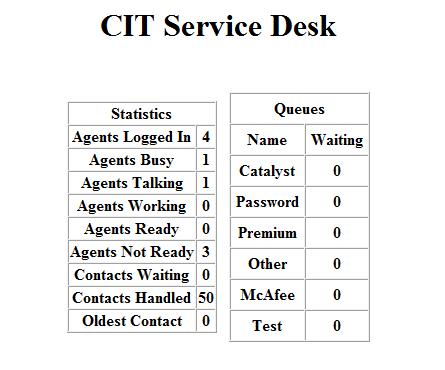 XCCC Function=”WebControls”URL=UCCXServer.domain:9080/CITSD-ControlsThe schedule selections come from the <Controls> section of the Config.xml file.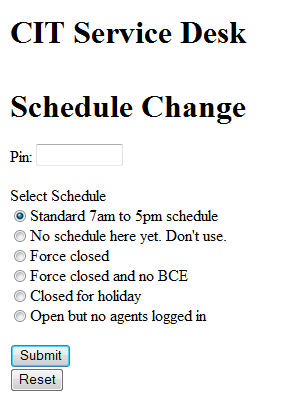 XML used in Config.xmlConfig.xml MenuButton DataMenu DataTypeParameterDescriptionCallBackRecord a message and get a call back number and present to agent when ready.EmailTo and SubjectSend one liner email for short message in the Subject.HangupHangup the call.MenuMenuNameSwitch to a new menu.MessageRecord a message and wait til agent is ready and plays the message.OutcallPhoneTransfer call to phone number.PromptPromptNamePlay a prompt.QueueQueueNameSelect a resource (agent or queue if no agent ready).QueueHoldNextMenuPlace call on hold then go to a new menu if specified.ParameterDescriptionNameName of the menu. Referenced by other menus, schedules and controls.PromptPlay a prompt if present.Prompt2Play after first prompt if present.